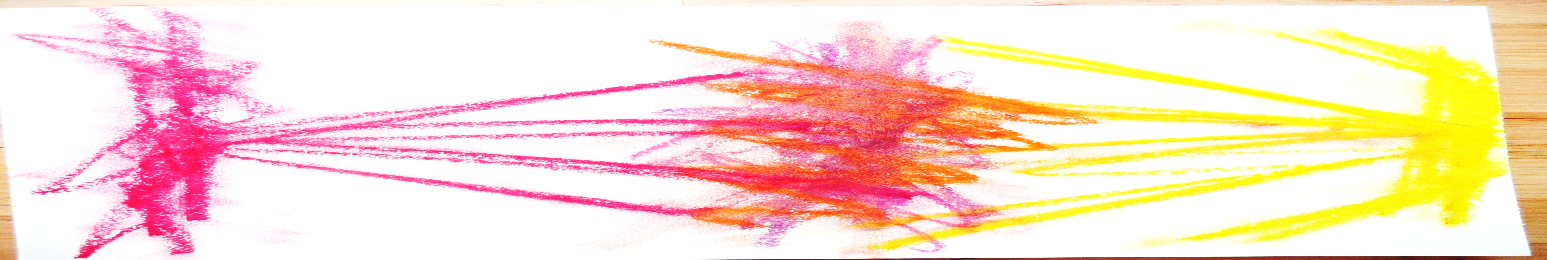 Kraft.Potenzial.entfalten. Einen Schritt weiter kommen!Entwicklung und Veränderung finden statt, indem wir uns entspannen und Druck abbauen. Wenn Sie vor beruflichen oder privaten Veränderungen stehen, sich verunsichert und verwirrt fühlen, kann Sie dieses Wochenende dabei unterstützen weiter zu kommen. Unsere gemeinsame Arbeit bietet Raum, die persönliche Lebenssituation zu betrachten, sich selbst zu sortieren und Altes zu verabschieden.Mit Atem- und Achtsamkeitsübungen, geführter Meditation, psychologischen Tipps und Denkanstößen, schaffen wir einen Raum für innere Ruhe und Gelassenheit. Die Arbeit in der Gruppe unterstützt dabei, im Austausch mit anderen, Klarheit und Orientierung zu finden. Damit entsteht Kraft für anstehende Entscheidungen und nächste Schritte. Es besteht die Möglichkeit, in einer zusätzlichen Einzelsitzung den Prozess abzurunden (Paketpreis, siehe unten).Geschlossene Gruppe, max. 8 TeilnehmerInnen!Termine: 	Wochenendseminar: jeweils 9.00-17.00 Uhr (gesunde Mittagsjause inkludiert)	Termine 2017: 20.-21. Mai,  8.-9. Juli, 9.-10. September oder 4.-5. November	Zusätzliches Angebot:	1 Stunde Einzelcoaching (nach Terminvereinbarung!)
Kosten:	Nur Gruppe: 300,- EUR (inkl. 20% MwSt.) pro Wochenende	Wochenende/Gruppe + Einzelcoaching: Paketpreis: 396,- EUR (inkl. 20% MwSt.)Ort: 	H 21 (Erdgeschoß), Hörbranzer Straße 21, 6911 Lochau
Hinweis: 		Telefonisches Vorgespräch zur Abklärung der Zielsetzungen. Für einen erfolgreichen Lernprozess ist die regelmäßige Teilnahme zu empfehlen! Bitte bringen Sie rutschfeste Socken, Decke, Yogamatte, Wasserflasche, Malsachen, und Schreibzeug mit!Leitung, Information und Anmeldung:
elfriede.schallert@dieschallert.atM 0664/32 18 599 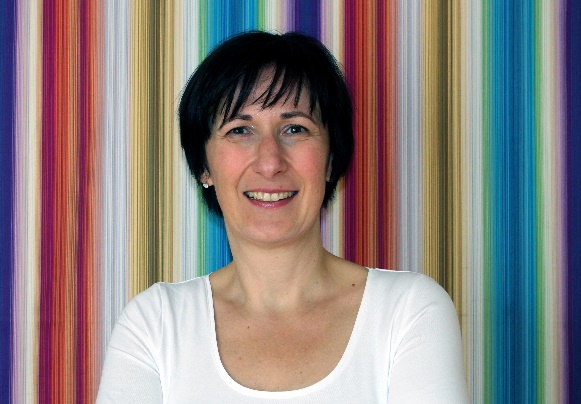 Mag. Elfriede Schallertwww.dieschallert.at
Gesundheitspsychologin, zertif. Arbeits- und Wirtschaftspsychologin, Transpersonale Psychologin
*geb. 1966 in BregenzIch arbeite seit 25 Jahren mit Menschen, Gruppen und Organisationen im Rahmen von Veränderungsprozessen. Mein Ausbildungsweg führte mich über das Studium der Psychologie,  mehrjährigen Aus- und Weiterbildungen in Organisations- und Personalentwicklung, systemischer Beratung und  Coaching, Gruppendynamik, Prozessberatung, hin zu körperorientierten Ansätzen und in der Folge zur Auseinandersetzung mit schamanischen und spirituellen Praktiken.  Die letzten 15 Jahre fand dieses Lernen in der Transpersonalen Psychologie, Psychotherapie und Holotropes Atmen (ÖATP, Dr. Sylvester Walch), eine fachliche Ergänzung und spirituelle Heimat.   Neben meiner Beratungstätigkeit in Wien, ist mit den Büroräumen (H 21) in meinem Elternhaus in Lochau, ein neuer Lebens- und Arbeitsmittelpunkt entstanden. Dieser bietet interessierten Menschen einen Raum für ihre persönliche Weiterentwicklung.Zahlungs- und Anmeldebedingungen:Ihren Platz in der Gruppe sichern Sie sich nach erfolgter schriftlicher (Mail) Anmeldung, kurzem Abstimmungstelefonat und Überweisung des Teilnahmebetrages (Preispaket nach Wunsch). Die Plätze werden nach Zahlungseingang verbindlich reserviert. Sie erhalten beim ersten Gruppentreffen eine Teilnahme- bzw. Zahlungsbestätigung. Es handelt sich um eine geschlossene Gruppe. Die TeilnehmerInnen Anzahl ist begrenzt. Auch bei einer nicht regelmäßigen Teilnahme, ist der gesamte Teilnahmebetrag zu entrichten.Überweisungen an: Elfriede Schallert, Sparkasse Bregenz,  IBAN AT 54 2060 1034 0011 7663, BIC SPBRAT2BXXX, Verwendungszweck: „Gruppe Kraftpotenzial Monat/2017. Haftungsausschluss:Der/die Gruppenteilnehmer/in übernimmt die volle Verantwortung für seine/ihre Handlungen innerhalb und außerhalb der Gruppe, insbesondere für Schäden, die er sich selbst, anderen Personen oder Dingen zufügt. Der Teilnehmer stellt den Veranstalter, die Gruppenleiterin, ihre Vertreter, Assistenten und Mitarbeiter von allen Haftungsansprüchen frei. Die Anweisungen der Gruppenleiterin versteht er/sie als Vorschläge, die er/sie aus freiem Willen befolgt, soweit er/sie es verantworten, kann. Für jedes Risiko haftet der/die Teilnehmer/in allein.Der/die  Teilnehmer/in bestätigt, dass er/sie bei guter Gesundheit ist und dass seine/ihre körperliche und geistige Verfassung die Teilnahme an der Gruppenselbsterfahrung zulässt. Diese Gruppe ersetzt nicht die ärztliche oder klinisch-psychologische bzw. psychotherapeutische Behandlung.Mit Ihrer Anmeldung  erklären Sie sich mit den Anmelde- und Zahlungsbedingungen einverstanden!